19 – 24 қазан аралығында бастауыш сыныптарда дүниетану апталығы өтті.Мақсаты: Дүниетану сабағында жаңа технологияны қолдана отырып, сабаққа деген қызығушылығын арттыру.Осы  мақсатқа  сүйене отырып әдістемелік бірлестік  мүшелері проблемалық тақырыптары бойынша жұмыс жасап жатыр.Осы жұмыс тақырыптарға сай мектепішілік әдістемелік бірлестіктің жоспары бойынша  бастауыш бірлестігінің дүниетану  апталығы өткізілді. Жоспар бойынша  1-ші сыныптар арасында «Мен ақын боламын» атты мәнерлеп оқу сайысы өтті. Оқушылар табиғат, Отан туралы өз білгендерін ортаға салды. 3-4 сынып арасында дүниетану пәніне байланысты «Табиғатты аялайық», атты интеллектуалдық сайысы өтті. Оқушылар «Қазақстан табиғаты» тақырыбында шығармалар жазып, суреттер салды. Бастауыш сынып оқушылары «Шебердің қолы ортақ» атты көрме ұйымдастырылды. Оқушылар марапаттауларға ие болды. 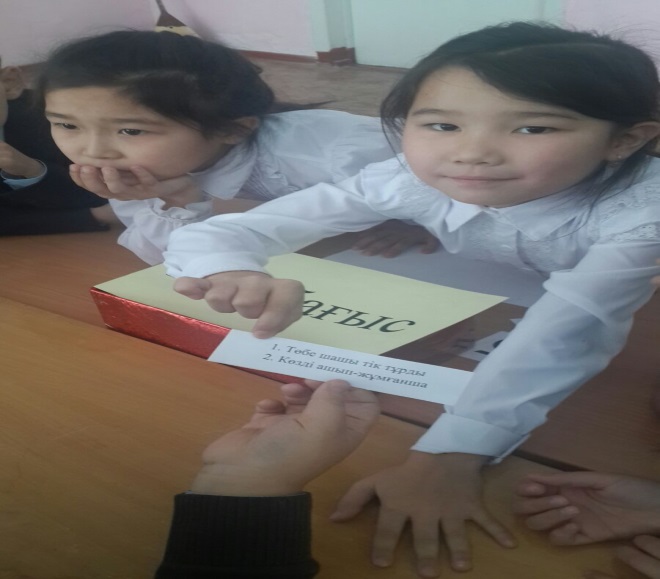 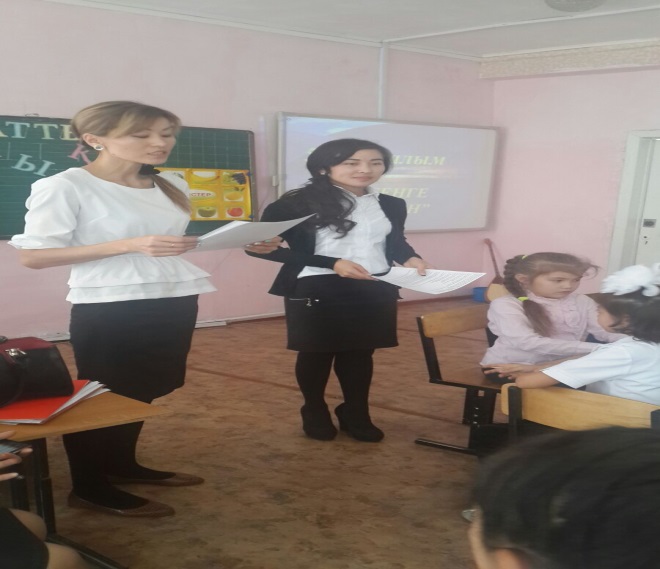 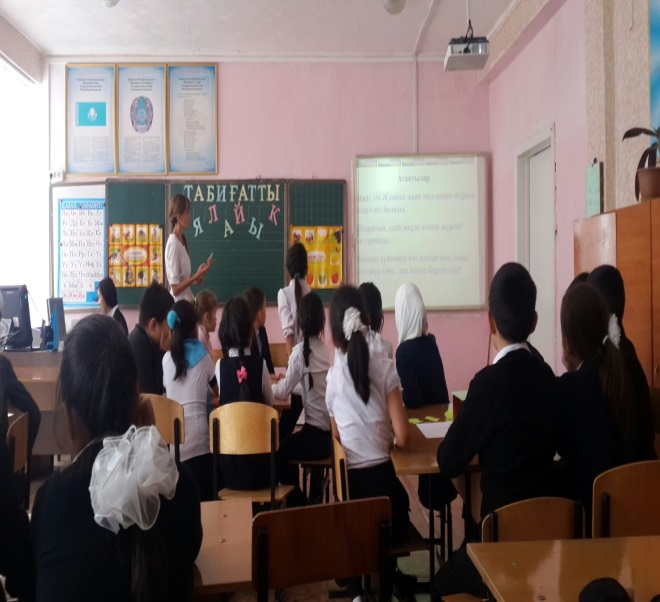 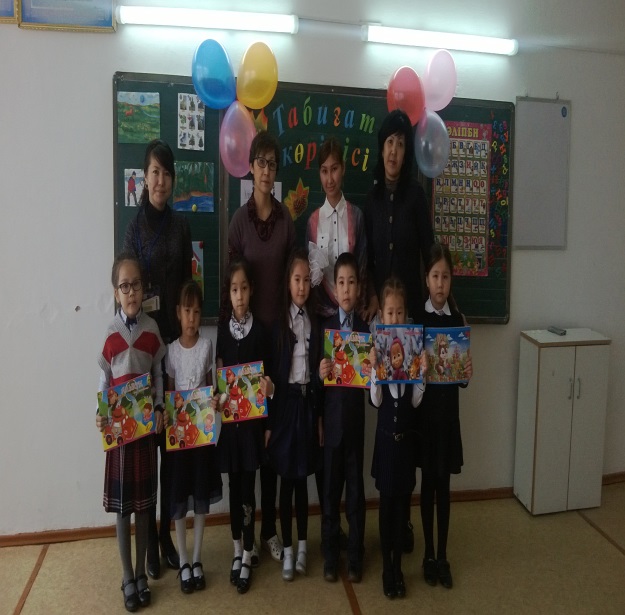 